Publicado en Madrid el 27/02/2020 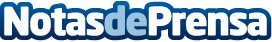 beWanted supera el millón de usuariosLa plataforma de empleo joven cierra el 2019 con más de medio millón de registros, de los cuales una mayoría corresponden a perfiles internacionales. De los nuevos registros más de 50.000 usuarios del último año han estudiado Formación ProfesionalDatos de contacto:Julio WaisResponsable de Comunicación914357909Nota de prensa publicada en: https://www.notasdeprensa.es/bewanted-supera-el-millon-de-usuarios_1 Categorias: Nacional Finanzas Emprendedores E-Commerce Recursos humanos Formación profesional http://www.notasdeprensa.es